Oklahoma Home & Community Education 2020 HandbookMessage from State President, Sandy Pogue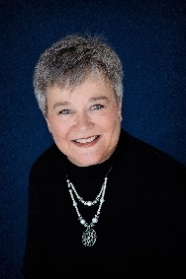 “Education is the wings on which dreams fly.” -unknownThe purpose of our organization is “to develop leadership, to promote and extend the best interests of the family, home, and community, and to study Family Consumer Sciences and put into practice research-based methods for improving family life.” We have the power to learn and to teach. We can learn from other people, such as members, specialists, and other researchers on better practices for all areas of our life. Then, we can impart information or show how to do certain skills to help people in our families and communities have a better life.  We can be the wings on which their dreams fly.As the next months go by, I pray you will stay vigilant in protecting your health from this virus or the flu or other illnesses. I pray we will continue to care for and support each other in our endeavors to assist people in our communities, whether it be at church, at schools, or at other gatherings. Let us seek ways we can help in educating children, alleviating hunger, or many other various activities that can encourage the people in our lives. I look forward to the next time we can be together, whether that be at district meetings or at the state meeting next summer.BiographySandy Pogue grew up in a ranching family in Stephens County close to the town of Velma. She was involved in 4-H from the age of nine to nineteen, serving as State 4-H Secretary 1978-1980. When Sandy was a little girl, she attended Extension Homemakers meetings with her mother, Sheila Ely, who has been a member for over sixty years and served as State President of our organization from 1978-1980.  In January 2009, following an early retirement from Velma-Alma Public Schools, Sandy joined OHCE for the third time. She became a member of Sunshine OHCE in Stephens County. She has served her local group and her county organization as President and Cultural Enrichment Chair. She first served on the state board as a member of the Cultural Enrichment Committee, then served as Southwest District Representative and then as State Awards and Reports Chair for three years.Sandy has been married for forty-one years to Kent Pogue, a rancher and oilfield pumper. They have two sons, who have followed in the ranching tradition in Stephens County. Both sons are married to wonderful women, who work in the education field. Sandy has two adorable grandsons and a precious granddaughter. Sandy feels privileged to be able to serve as State President for the next two years. She believes we are an organization of strong people and we will get through this strange and crazy time we are living in right now, taking advantage of this time to educate ourselves to enrich our lives, as well as the lives of our families and communities.Message from the OHCE State Advisor, Dr. Gina Peek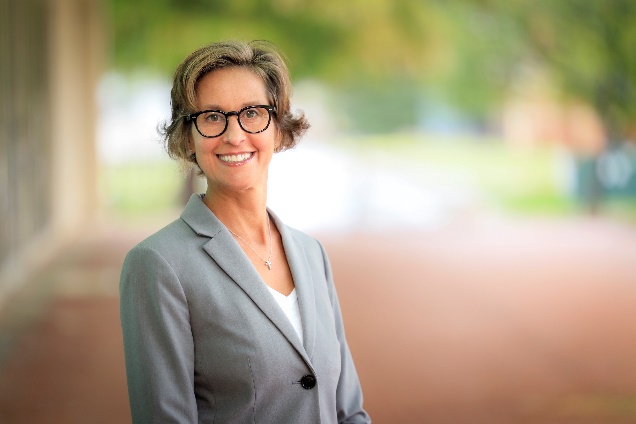 I am proud of your efforts taken to pivot during the pandemic. Thank you for your commitment to making an impact in Oklahoma. Your good work makes a difference! The new College of Education and Human Sciences is moving forward and gaining momentum. We look forward to new ways where members of the new College can collaborate with Family and Consumer Sciences and expand what we can offer to OHCE. As always, I look forward to our district and summer meetings and wish you a productive and successful year.BiographyGina Peek is a Wisconsin native and first-generation college graduate. A graduate of the land grant system, Gina attended the University of Georgia for both her master’s (May 2004) and Ph.D. (December 2009) degrees. Upon graduation, she joined the Department of Design, Housing and Merchandising in the College of Human Sciences as the Oklahoma Cooperative Extension Service (OCES) state housing and consumer specialist. Gina became department graduate coordinator in January 2016 and Associate Department Head in July 2018. She was appointed Interim Associate Dean for Extension, Engagement and Continuing Education on June 1, 2020. Gina firmly believes in the land grant mission: teaching, research, Extension.The College of Education and Human Sciences tagline “People. Passion. Purpose.” sums Gina’s philosophy. The land-grant university has the honor of serving by providing unbiased research-based education to solve human problems and enhance human lives. Gina feels it her duty to bring this philosophy to life.When not at the office, Gina enjoys spending time with two teenage daughters, Jenkins (18) and Hampton (14). Favorite recreational activities include biking, running, and swimming. And, growing roses!Past OHCE State Presidents1935-36	Mrs. Joe Seikel 1936-38	Mrs. Robert Broughton1938-40	Mrs. Emma Orrell1940-42	Mrs. Elbert Piper 1942-44	Mrs. R.S. Duncan1944-46	Mrs. Leon Lorg1946-48	Mrs. Paul Schmuck1948-50	Mrs. J. W. Storer 1950-52	Mrs. O. G. Rushing 1952-54	Mrs. David Foster1954-56	Mrs. B. Trotter1956-58	Mrs. Marie Thomas1958-60	Mrs. Leola Smith1960-62	Mrs. Raymond Coffelt1962-64	Mrs. Dean Carter1964-66	Mrs. A.A. Holder1966-68	Mrs. Horace Wood1968-70	Mrs. Paul Kunneman1970-72	Mrs. Don Weinkauf1972-74	Mrs. Bennie Tice1974-76	Mrs. Kenneth Powell1976-78	Mrs. Frank Sickles1978-80	Mrs. Sheila Ely1980-82	Mrs. June Anderson1982-84	Mrs. Doshia Jackson1984-86	Mrs. Donna Schwerdtfeger1986-88	Mrs. Norma Shipman1988-90	Mrs. Bette Boudinot1990-92	Mrs. Linda Burcham1992-94	Mrs. Jean Page1994-96	Mrs. Celia Dupus1996-99	Mrs. Sue Rendel1999-00	Mrs. Barbara Cox2000-02	Mrs. Dianne Cathey2002-04	Mrs. Terrie DeShazo2004-06	Mrs. Debra Stevenson2006-08	Mrs. Donna Jones2008-10	Mrs. Javonna Earsom2010-12	Mrs. Sue Gilliam2012-14	Mrs. Pam Vaughn2014-16	Mrs. Shirley Burns2016-18	Mrs. Debbie Mote2018-20	Mrs. Leslye Owen2020-		Sandy Pogue2021 Projected BudgetOklahoma Home Education, Inc. Income and Expense Budget
January 1 thru December 31, 2021Organization of OHCEThe object of the Oklahoma Home and Community Education organization is to develop leadership, to promote and to extend the best interest of the family, home and community through a County OHCE organization.The county OHCE organization is made up of the membership of each local group. It is governed by the elected officers of the county organization and the president and secretary of each local group.The local OHCE group is organized at the community or local level for the purpose of studying Family and Consumer Sciences and putting into practice research-based methods for improving family life. The local OHCE groups offer women and men an opportunity for personal and community involvement. Each OHCE group elects its own officers and selects its own committee chairs. It also has its own representation in the county OHCE organization.OHCE Program of Work & ObjectivesOHCE Program of WorkThe Oklahoma Home and Community Education organization recognized that an essential feature of the organization members’ work is that all programs are planned by people in each county, and that careful analysis of their home and community needs its basic to the achievement of successful programs. It is not the intent of OHCE to unduly influence either county or local group members’ programs, rather it is to call to the attention of program planning committees, some areas of concern that they may wish to consider when developing their organization member program. It is suggested counties and local groups choose whichever part(s) of the total program is most suited for their particular state and county.OHCE ObjectivesTo develop leadership and family strengthsTo identify, develop and coordinate special projects in cooperation with other private organizations.To promote peace, friendship and understanding.To develop financial stability and security.To encourage community involvement.To promote a healthier and safer American.To conserve energy and natural resources.OHCE 2021 Calendar of EventsJanuary 1	OHCE state fiscal year beginsJanuary 1	OHCE Program Area Goals beginJanuary 25	Deadline for February OutreachFebruary 1	Annual Award Nominee completed forms to State Awards ChairFebruary 1	County and Local Reports due to State Awards ChairFebruary 1	Nomination forms for state offices due to State Nominating Committee ChairFebruary 15	Awards Chairman separates and mails County and Local Reports to Program Committee Chairs for evaluationFebruary 15	State Nominating Committee evaluates qualification forms for state board positionsMarch 11	SE District Meeting, ZoomMarch 16	NE District Meeting, ZoomMarch 26	West District Meeting, ZoomApril 16	OEAFCS Annual Awards Banquet, Embassy Suites, 1815 South Meridian, OKC – Cultural Enrichment Chair presents Norma Brumbaugh AwardsApril 22	OHCE State Board MeetingApril 23	Awards Book Evaluation meetingApril 24	Deadline for May OutreachMay 2-8	OHCE Week (first full week in May, Sunday through Saturday)May 2022	ACWW Triennial World Conference, May 16-26, 2022, in Kuala Lumpur, MalaysiaJune 1	Deadline for OHCE Week Reports to Membership ChairJune 1	Deadline for 50, 60, 70-year members to Membership ChairJuly 1	Cut off for receiving 2021 state duesJuly 11-13	Annual OHCE State MeetingJuly 13	New OHCE Board members and appointees begin dutiesAugust 5	OHCE State Board Meeting, location to be determinedAugust 6	Goal Planning Session, location to be determinedAugust 24	Deadline for September OutreachSeptember 1	County Presidents review state officer and committee qualification forms, encourage members to serve on State BoardSeptember 14-15	CWC USA Conference, Effingham, IL, at the Holiday Inn/Thelma Keller Convention CenterSeptember 15	2022 State Goals published and sent to countiesSeptember 15	Deadline to send all financial claims for reimbursement to State TreasurerOctober 1	County Treasurer collects 2022 dues, $12.50 per memberOctober 15	International Day of Rural WomenOctober 16	World Hunger DayNovember 1	Deadline for County Treasurers to collect 2022 dues to be sent to State Treasurer with updated membership rosterNovember 1	Donations due to State Treasurer for Pennies for Friendship, Norma Brumbaugh Scholarship, and CWC USANovember 1	List of County Officer and Committee Chairs due to state officeDecember 1	State Treasurer prepares books for tax preparationDecember 31	End of State OHCE Fiscal YearQuick LinksPolicy and State BoardOHCE Policy BookOHCE State BoardOklahoma Cooperative Extension ServiceDistrict MapFamily and Consumer Sciences State SpecialistsOSU Extension County OfficesFind an EducatorEducator SpotlightGrantsAmbassador/Blackwell and Fitch GrantsLeadership Development and Community Engagement (LDCE) grantsState GoalsCultural EnrichmentFamily IssuesResource Management State Goals 2021Healthy LivingLeadership Development State GoalsMembership State GoalsState Project2021-22 State Project – Reduce Child Hunger Member AwardsCriteria for member awards: Heart of OHCE, Rookie Member, Young Member, and Member AwardsHeart of OHCE Award Nomination formRookie Member Award Nomination formYoung Member Award Nomination formMember Award Nomination formMembership Recruitment Award FormReport Book AwardsRules for County Photography Contest and Life StoriesCriteria for Report Book Entries (includes News Form)Criteria for Judging OHCE Week ReportsCriteria for Judging OHCE Program of WorkIncome2021 Dues (based on 3650 members)$45,625.00Interest Income1,500.00Promotional Sales3,177.00Other Income100.00Total Income50,402.00ExpensesAudit/Review300.00Awards & ScholarshipsMember, Rookie, Young, Heart Awards$500.00Student Scholarship1,500.00Total Awards and Scholarships2,000.00Awards-State CommitteesCultural Enrishment100.00Family Issues100.00Photography50.00Healthy Living100.00Leadership Development100.00Life Essay50.00Membership200.00Membership Recruitment100.00Resource Management100.00Madelyn’s Special Award100.00OHCE Week100.00State Project100.00Total Awards – State Committees1,200.00Bank Charges100.00Bonding Fee350.00CWC – 2 Delegates2,000.00Dues – ACWW175.00Dues – CWC90.00Insurance – Liability5,250.00Officer and Chairman ExpensesAwards1,000.00By-Laws100.00Cultural Enrichment500.00Editor250.00Family Issues500.00Healthy Living500.00Historian250.00Leadership Development500.00Membership1,000.00Nominating200.00President2,500.00Chaplain150.00Parliamentarian150.00Promotional Sales1,500.00Resource Management500.00Secretary1,000.00State Project500.00Treasurer1,000.00Vice President for Program1,000.00Total Officer and Chair Expenses13,100.00OHCE MeetingsState OHCE Meeting7,700.00Fall Planning Meeting6,000.00Spring Evaluation Meeting6,000.00Total OHCE Meetings19,700.00Oklahoma Outreach3,500.00Promotional Sales Purchases2,000.00Sales Tax expense312.00Sales Tax Permit25.00Tax Preparation300.0050,402.00Net Income-